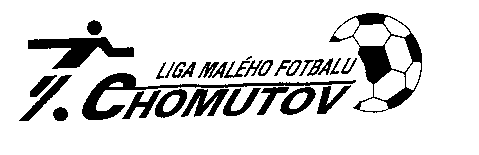 Rozhodnutí disciplinární komise ze dne 8.12. 2015Zastavení závodní činnosti		1. liga:  	2 zápasy stop-	ČK	P.Lácha ( LOKO CHOMUTOV ) – urážka rozhodčího2. liga:  	4 zápasy stop-	ČK	 M. Lux ( KOPAČKY BŘEZNO ) – hrubé napadení soupeře v přerušené hře	3 zápasy stop-	ČK	 P. Pilo ( SK ČERNOVICE ) – hrubé nesportovní chování k rozhodčímu	1 zápasy stop-	2 x ŽK v zápase 	 L. Pomajsl ( SK ČERNOVICE )4. liga:	1 zápas stop-	2 x ŽK v zápase	J. Beránek ( PAULS TEAM OSEK 2008 )	4 zápasy stop-	ČK	Jakub Řezníček (THE GUNNERS) – hrubé nesportovní chování k rozhodčímu během zápasu i po vyloučeníVeteránská liga:	1 zápas stop-	ČK	P. Šlapák ( RESTAURACE U DVOU MEDVÍDKŮ ) – úmyslná rukaPotrestání mužstevDK CHLMF udělila pokutu týmu LOKO CHOMUTOV ve výši 500,- Kč za první kontumaci v sezóně.LOKO CHOMUTOV – JABLÍČKA CHOMUTOV  0 : 5 kontumačně. DK CHLMF udělila pokutu týmu MC 92 SINEP  ve výši 100,- Kč za nepodepsání zápisu o utkání kapitánem. 										Předseda disciplinární komise CHLMF				                									 Ing. Jaroslav Bystřický													